Race Across the World ChallengeTask 8Now you have completed your race across the world challenge, you need to think about your next trip! Using an atlas or a map, plan your own race across the world. Think about places you would love to visit and go from there. - You need to pick a starting point and a finishing point- You must pass through 10 different countries- You can only use buses, trains or small boats; you can’t use planes. Once you have picked your route, could you plan a different route to get from your starting point to your finishing point? Don’t forget to upload them to the blog!Happy travels!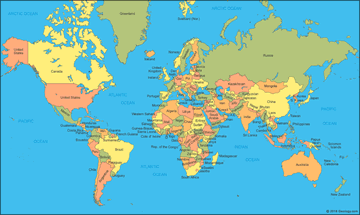 